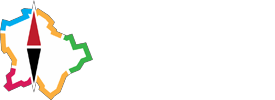 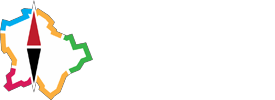 MEGBÍZÁSI SZERZŐDÉSamely létrejött egyrészről aBudapesti Tájfutók Szövetsége (adószám: 19622684-1-41, székhely: 1053 Budapest, Curia utca 3., képviseli: Mets Miklós elnök), a továbbiakban BTFSZ,másrészről az... (adószám: …, székhely: ..., képviseli	), a továbbiakban megbízottközött, a következő feltételek mellett:A BTFSZ elnökség bajnokságok rendezésére kiírt pályázatán a … nyerte a 2018. évi Budapest … rendezési jogát. A verseny helyszíne …, időpontja 2019 ….A rendezők gondoskodnak minden, a versennyel kapcsolatos eszközről, engedélyek beszerzéséről és a verseny teljes körű megrendezéséről. Biztosítják különösen az alábbiakat: versenyközpont megfelelő infrastruktúrával, elektronikus időmérő rendszer, térképkészítés és -nyomtatás, pálya felszerelés felvezetése. bontása, rendezői stáb, eredmények közzététele stb. A megbízott elkészíti a kiírást, amit a BTFSZ általi jóváhagyást követően mindkét fél minél szélesebb körben terjeszt. A bajnokságok mellett a versenyen nyílt kategóriákat is rendezni kell a kezdők bevonása érdekében. A felmerülő költségek a rendező szervet terhelik.A versenyek megrendezéséért a BTFSZ legalább 25 000, azaz huszonötezer forint megbízási díjat, mint támogatást fizet a megbízott számára a versenyt követően kiállított számla ellenében. A BTFSZ emellett biztosítja a bajnoki kategóriák díjazásához az érmeket, elvárja, hogy a kiírásban értesítőben és a térképeken szerepeljen a BTFSZ, a BSU és a főváros logója, valamint a célterületen jól láthatóan helyezze ki a rendező a BTFSZ által biztosított, előbb felsorolt logókat tartalmazó molinót, úgy hogy az eredményhirdetésről készülő képeken ez látszódjon.A támogatás mellett a rendezőség nevezési díj szedésére is jogosult, amelynek mértékét a felek együttesen határozzák meg.Jelen megállapodásban nem szabályozott kérdésekben a Ptk. és a vonatkozó hatályos jogszabályok rendelkezései az irányadóak. A megállapodás bármilyen módosítása csak írásban, a felek képviselői által történhet.Budapest, 20... ...+3620/5155-147	www.facebook.com/btfszfotitkar@btfsz.hu,	tajfutas@btfsz.hu……………………………….BTFSZ………………………………...